 issues of metrological analysis of regular medieval towns and villagesMaria Legut-Pintal1, Anna Kubicka21University of Wrocław, Institute of Archaeology, ul. Szewska 48, 50-137 Wrocław, Poland2Warsaw University of Technology, Department of Geodesy and Cartography, Plac Politechniki 1, 00-661 Warszawa, PolandSection: RESEARCH PAPER Keywords: modular analysis; unit of ; Lower Silesia; parcellation; cosine quantogramCitation: Maria Legut-Pintal, Anna Kubicka,  medieval town planning of regular cities with a metrological approach, vol. 3, no. 1, article 1, January 2014, identifier: IMEKO-ACTA-03 (2014)-01-01Editor: Paolo Carbone, University of Perugia, ItalyReceivedmonthday, year; In final formmonth day, year; PublishedJanuary2014Copyright: © 2014IMEKO. This is an open-access article distributed under the terms of the Creative Commons Attribution 3.0 License, which permits unrestricted use, distribution, and reproduction in any medium, provided the original author and source are creditedFunding: Corresponding author: Maria Legut-Pintal, e-mail: maria.legut-pintal@uwr.edu.plIntroductionImagine you are a surveyor, hired to plan a new town in the middle of nowhere using only a rope and a stick. Is it possible that the  of your work will be visible after hundreds of years?The issue of surveying and dividing the area inside the walls of a medieval town has been  subject  academic debate [14]. Research on  reconstruction of the primary layout of medieval towns in Central Europe has a long tradition [57].  debate  mainly stimulated by historians, architects and urban planners however few archaeologists influenced the discussion. Central Europe from the 12th to the 16th century was a place of urban and rural revolution. As a result of , hundreds of towns and thousands of villages were newly established. The  town was a result of the implementation of German law  spatial  [8]. Towns with market squares and an orthogonal grid of streets appeared at the beginning of the 13th Century in Silesia,  region  today's Poland.  Silesian towns had a regular gridded urban pattern, which made them very distinct in the cultural  of Central Europe.  pattern analysis, using the modular method,  for numerous Silesian towns.  studies resulted in a better understanding of the medieval cityscape for example, the exact sizes of primary plots  estimated. During this period some improvements in the layout of towns were made. The main observed tendency was that in the 13th century the city grid was  The layout of the town centre evolved from a wide market street to rectangular or square market - the width of the plot decreased, the blocks of buildings shortened, the size and proportions of market squares became  [9]. The developed model of a Silesian regular town spread further to be used in neighbouring lands. the  of archaeological excavations extended the knowledge  planning of  towns [1011]. It is worth noting that archaeological discoveries  confirmed the theoretical consideration of metrological analysis Metrological analyses related to urban and rural planning are based on the assumption that in the case of regular settlements founded on previously uninhabited  (lat. in cruda radice), the arranged space was specified in the contract between the locator and the founder (territorial lord - king, duke, knight, bishop etc the area, the number of plots and their sizes were measured in the field applying  Despite subsequent changesin the division of plots their development, it is possible to reconstruct the original  plan. Decoding the original intention of the planner is the starting point for analysing subsequent changes in urban or rural space and studying their causes. discuss the potential of metrological methods and their limitations in the study of regular towns and villages based on selected examples from the Silesian region. We  to  the following questions: were medieval towns planned with mathematical precision? And  so, is it possible after all these years to reconstruct the idea of medieval urban planning based on modern cadastral plans and terrain ? Is it then possible to apply the methodology of urban analysis  regular villages?MethodsIn this paper we combine two methods of analysis the modular analysis of town layout and cosine quantogram algorithm applied  series of  of  town.  methods represent two different approaches. In the first, the base unit of  is considered as known from written sources and well established. In the second method, the base unit is unknown and determined using statistical methods.Modular analysisThe method  spatial analysis of  historic town’s plan consists of applying information from historical, iconographic, archaeological and architectural sources to the modern geodetic plan to reconstruct the  of the original city morphology [12]. This approach also includes the use of metrological methods.Modular analysis or meteorologicalgeometric analysis method assumes the existence of a module that can be found in the city structure (e.g. dimensions of the market square and blocks the width of streets). Among the lengths of basic objects in a town’s plan, a pattern of  multiplications (50, 100, 150) of the baseunit (foot) length is  to establish which  system was used by medieval surveyors Having established a base  system, the whole plan is fitted into a rope-length grid, recalculating the lengths to the multiplication of the rope lengths.However, grid adjustments are heavily burdened with errors  approximations related to the irregularity of the city and the fact that the original starting point from which it was measured is unknown. It is uncertain whether its use as a tool . While in some cases the rope-length grid was certainly used to determine the city's area and mark out the market square, in other cases the determination of the main axes of the town  be sufficient. To reconstruct the original width of urban plots a simple method is used. It consists of summing up the length of fronts of neighbouring plots converted to the basic footunit. Its advantage is enabling partial elimination of border shifts between neighbours resulting, , from the possibility of erecting a firewall on the neighbour’s plot or hereditary divisions. However, the main problem is often an arbitrary determination of the size of the basic unit.The modular analysis method  widely  for its susceptibility to errors resulting from inaccurate measurements made on historical plans and dependence on the arbitrarily selected basic length unit. Thanks to new methods of analysis, in particular the possibility of measuring  geodetic ground plans or the use of GIS software to apply information from various sources, the modular analysis  to favour. Nevertheless, the allegation  the underlying units of measurement has still not been resolved.Cosine quantogram quantogram is a method  the smallest basic unit used in  design and construction process.  quantogram algorithm was developed by D. G. Kendall  a quantum of unknown size from a set of data [13]. A statistical model of cosine quantogram has successfully been implemented  the analysis of architectural sites of Mediterranean culture, studies on the layout of early medieval Anglo-Saxon settlements [14] and even in the meteorological analysis of architectural units in  architecture  Machu Picchu [15]. Known examples of the method's use  that it could also be applied to the  of medieval regular cities.In the case of medieval town planning, a data set for metrological analysis is composed of parcel dimensions. Each parcel dimension can be described as an integer M multiplied by the basic unit q plus an error ɛ (epsilon error might be  result of inaccuracy in the layout of the medieval city as well as modern methods of  	(1)In the equation ɛ which is significantly smaller than q is analysed and then formula  an amount  clusters around q (2). The value of q which  the formula within a given range is the one with the highest probability of being a quantum  	(2)  N is the sample size and the set of building dimensions. The term √(2/N) adds dependence of the cosine quantogram result  sample size. The main problem of the application of cosine quantogram to urban studies is the small size of the sample. We usually  only a dozen,  few  measurements. To  that estimated quantum is neither evaluated by chance nor dominated by outlier measurements we applied Monte Carlo bootstrap method, used to construct confidence intervals the most  quantum  range. Assuming 5% significance level, if quantum estimation for original data falls within the confidence interval, the risk  quantum chance very low.Case studiesFor evaluation of described methods, we  two regular towns from Silesia Namysłów and Dzierżoniów, founded in the developed phase of colonisation. Both towns were founded on previously uninhabited areas (lat. in cruda radice so no previous settlements affected their shape. In both towns, architectural and archaeological excavation confirmed the existence of medieval masonry buildings, whose presence can  information on  of medieval  boundaries. To check whether the methods used for town studies can also be applied to village research, we chose for our analysis one of the most regular Silesian villages Mnichowice. The main question was if the boundaries between the plots  never fixed by walls, but only by wooden fences, would it be possible to decipher the original division unitsNamysłówNamysłów was  according to written sources around 1250 [16]. The layout of the town is quite well preserved. Small changes  layouts are connected with the existence of wooden construction and arcades around the market square introduction of new  after World War II. Nevertheless, the northern frontage of the market square was fully built from bricks in the 14th15th century, which froze the medieval boundaries of plots.  allows the measurements  cadastral plans of town in the field and  accuracy by measuring  of the tenement houses.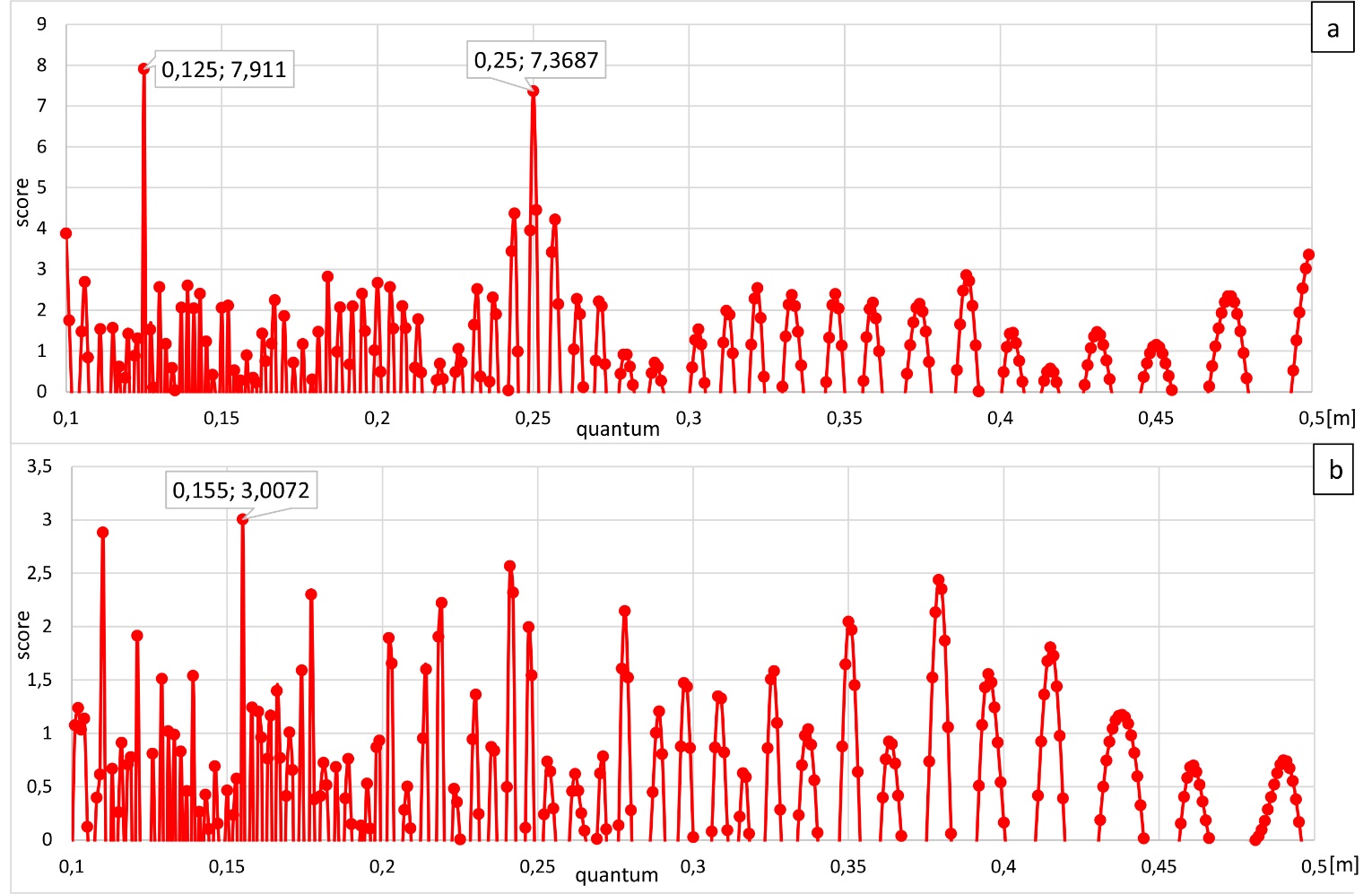 Figure 1. a estimation from the archive data set for Namysłów; b estimation from the data set collected during a field survey in Namysłów.First, we  the results of previous studies  Namysłów parcellation [16:10 quantum was estimated  the series of archive data  dimensions previously  analysed  the neighbouring plot method cosine quantogram function  clear estimated quantum from  archive data set 0.25 m (Figure 1a), which does not match the results of neighbouring plot method, proposed by the scholar the module 0.31  in the urban reconstruction of Namysłów.  first step of Namysłów reveals that two different methods of measurement analysis of the same data  two different results. Therefore in the next step of module  regular town planning we applied cosine quantogram analysis to the set of measurements collected  in the field  Namysłów’s main square. The estimated value of quantum from 16 field measurements was 0.155 m (Figure 1b), which is half of the foot standard  from written sources - 0.313 m so-called Renish foot. The maximum of the function shows the smallest unit present in the set of  therefore we should interpret the Renish foot standard as the module used in  medieval parcellation of tenant houses in the main square. results of both methods of measurement analysis showed the same results in  for modules in  main square. However, the  of the first  could not be confirmed by the second method cosine quantogram. The  in results  the same data  influenced by the accuracy to which the actual measurement values were rounded, which made it impossible to obtain the same results with different methods. Nevertheless, the application of cosine quantogram proved that in the case of , the division of the medieval plot is still preserved.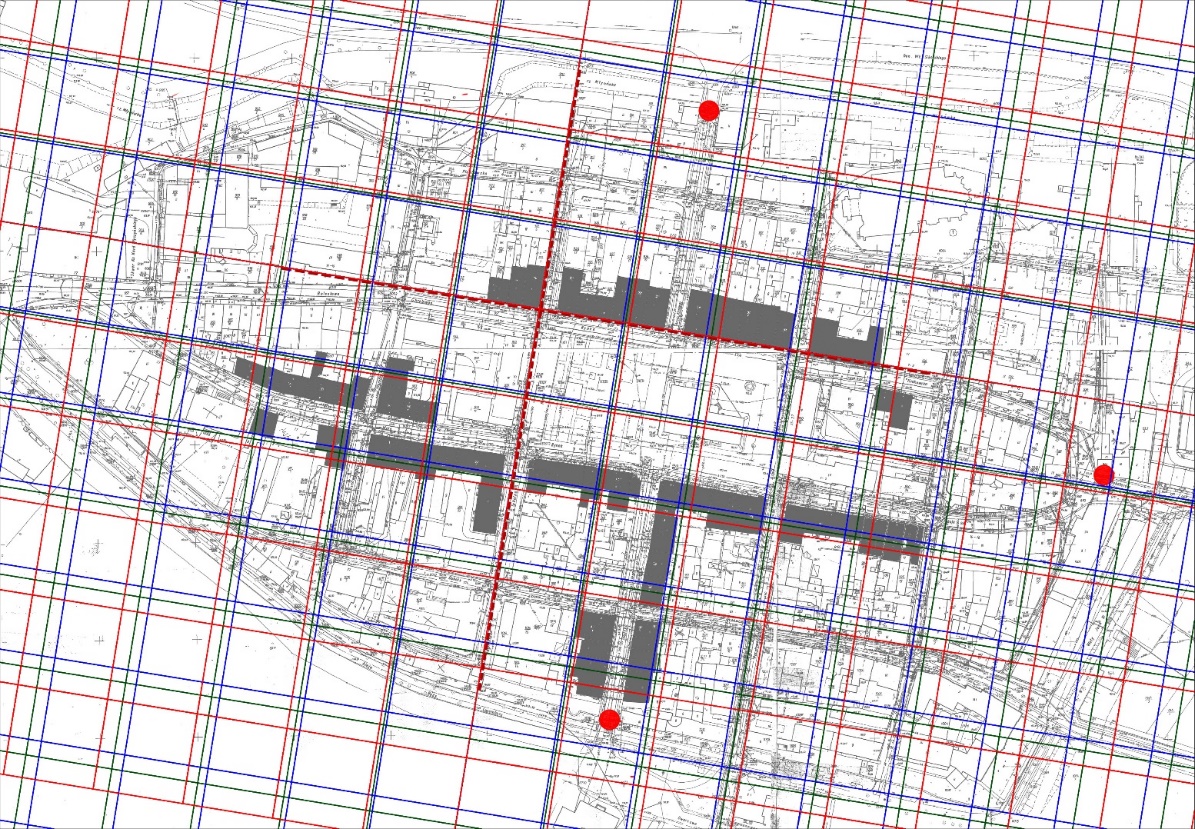 Figure 2. Namysłów matching different sizes to the town plan. Green linesmodule 44.5 m, blues linesmodule 43.2 m, red linesmodule 46.5 m, red dotslocation of town gates.In the third step, with an already confirmed unit of  Renish foot, we modular analysis  the town's plan (Figure 2). We built the modular grids based on  different units used in medieval Poland: 44.5 m based on 0.296 m foot green lines 432 m based on foot of 0.288 m (Kulm/ footblue lines and 46.5 m based on foot of 0.31 m (Renish foot red lines the results. The second step was to fit a grid to crucial elements of the medieval town. Our reference for fitting  grid  location and orientation of the most important elements of the town the main frontage of the blocks (the west ) and very wellpreserved north frontage of the main square.  grid should finish within the line of fortification and  to the main elements of town. The differences between the matching of individual grids were not large,  it was possible to say that most elements from the preserved layout of the city fit into a rope grid with a side of 46.5 m (foot of 0.31 m).  the standard unit of Renish foot, the market has dimensions of 31.5 ropes and the area of the whole regularly planned town probably into a grid 69 ropes.  three different methods of town planning  the uniformity of urban space  the same unit of Renish foot) was used to divide housing and  the grid of the whole medieval town. However, the internal divisions of  blocks seem to be independent of the rope grid, which marks the main elements and the city border.Dzierżoniów of Dzierżoniów (ger. Reichenbach), took place around 1260 [17]. The  of the city centre is based on the model of a cross, with a centrally located market square and streets intersecting in the centre. The course of the walls surrounding the city is almost round. 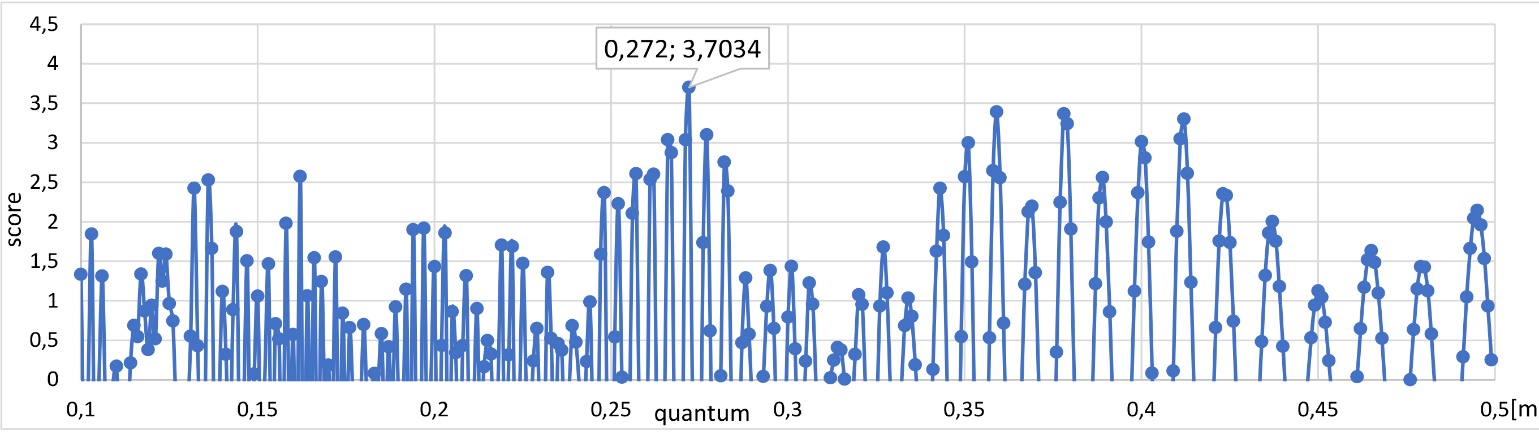 Figure 3. Quantum estimation for  data. Data set was based on reconstructed plot division of eastern frontage.  the previous case, we started the analysis of  plan  metrological analysis of block parcellation. In this case, there are no similar studies to compare the results.  set parcellation came from cadastral plans  eastern wing of the market square. However, archaeological surveys conducted  eastern block document the significant transformation of the  buildings. For this reason, we used  the width of each parcelstill visible in the modern town plan.  of potential medieval plot division is based on the results of the modular analysis archaeological survey analysis of preserved boundaries. We  the existence of potential quantum in a reconstructed model of town (without later divisions of plots). The maximum value of quantum was 0.272 m (Figure 3). The bootstrap simulation also confirmed the results of 0.272 m as the best candidate for the basic unit of  (Figure 4). 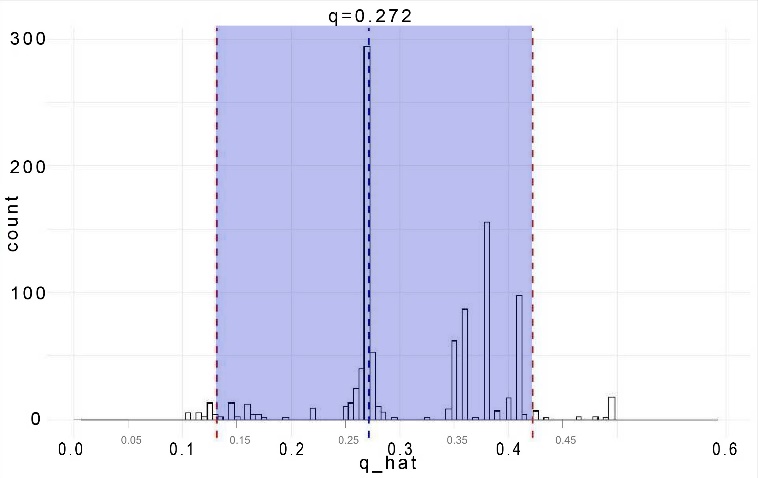 Figure 4. Dzierżoniów the bootstrap confidence interval for quantum 0.272 m. However, the value differed from  expected by 0.016 m. This error does not seem  if we  that measurements were  plan with accuracy about 0.10 m on the plot borders. Even if the quantum value obtained as a result of disturbed measurements is not identical to  expected, the quantum can be an indication of the unit used  a specific period. In this example, the value of quantum 0.272 m is closer to Polish foot (0.288 m) than Renish (0.313 m). We presume that more precise measurements made in the field can  the quantum value closer to the original unit of .  In the second step  the  of medieval town planning based on modular analysis and  the width of neighbouring plots, we tried fitting the rope-length grids into the town plan, in the same way as  Namysłów (Figure 5).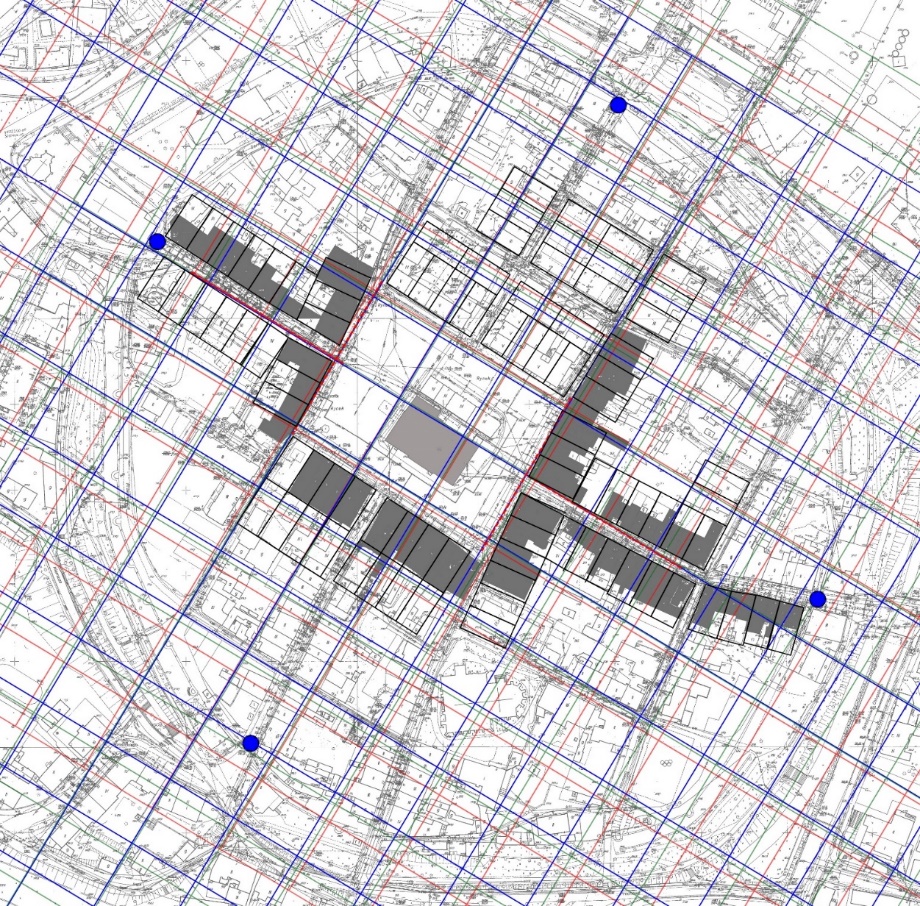 Figure 5. Dzierżoniów matching different rope-length  the town plan. Green linesmodule 44.5 m, blues linesmodule 43.2 m, red linesmodule 46.5 m, blue dotslocation of town gates.The most regular part was the market, with dimensions around 23 ropes. Although the western and eastern fronts fit into the grid, the southern and northern frontages are withdrawn. Seemingly regular streets after the imposition of the grid, which is to a certain extent the result of uneven terrain and the town's location on  hill. It seems that the area of the medieval town  into a square of 1010 ropes. The most probable rope used was  of 43.2 m blue lines which corresponds to  foot of 0.288 m. MnichowiceMnichowice is a small village in the district of Bralin,  Kępno County, Greater Poland Voivodeship. This area historically belonged to Silesia.  mention  the village dates to 1220 it  the property of the Augustinian monastery in Wrocław.  is confirmed in document from 25  1276 and probably after  the village was  and transformed into a regular Angerdorf shape. The Angerdorf-type villages, with oblong village  and two rectangular blocks of farmsteads on , are typical for German-law villages in lowlands, especially in Saxony, Silesia, Bohemia and Pomerania [18].The ground plan of  intravilan is very regular, almost rectangular, its border  strengthened along the roads. The village green was affected by  in the modern period it was partially built up, owners have attached part of the square to their farmsteads. The original border of the village green  partly preserved by the location of rural houses, which  built in the same place since the Middle Ages. The ideal concept of village consisted of a rectangular village green with a width of  rope (approx. 43.2 m) and two rows of farmsteads (2.5 rope width - approx. 106 m). The reconstructed area of intravilan was 618 ropes is 0.75 of lesser lan (ger. kleine Hube - an old unit of area used in lands of German colonisation). Although it is not proven that the blocks were to be divided into equal plots, it seems that in this case a certain module was used (Figure 6). The width of the plots ranged between 3437 m. In one case the weight of the plot was double and was 72.59 m. The maximum value of quantum from the measurements of the  was 36.29 m (Figure 7).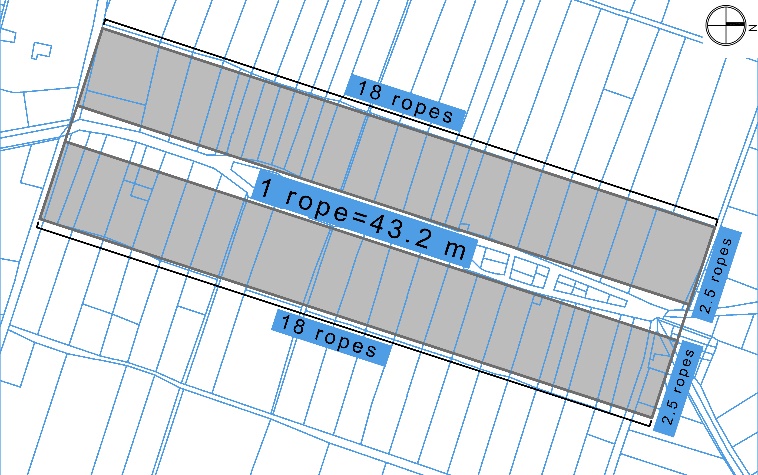 Figure 6. Mnichowice current  division (blue line) and reconstruction of an ideal plan of the village core (grey).On this basis, we can conclude that the division into plots was independent of the distribution of the general layout of the village and  rope of 43.2 m was used. Instead, the length of the whole intravilan was measured  a different module  plot division. For the plot division, the value of  36 m so-called  rope 125 feet was used to delineate the parcellation. Small ropes are not confirmed in written sources from Silesia, but they were in use in neighbouring Lesser Poland [19]. In order to measure the integer number of equal plots in the whole length of the village, it  necessary to find the least common multiple of both moduli. If we consider the use of two types of rope 150 feet and 125 feet the common multiple would be 750 feet.  intravilan is about  feet and this length is not an integer multiplication of this module.  caused irregularities in  division visible  both ends of the village. The usage of different modules of division may also explained  the idea  the designation of internal roads  the road from the centre of the village to the fields.DiscuSsionStudies on the reconstruction of the layout of medieval towns face many limitations related to the subject of research and the methods used.The first group of limitations is caused by  made at the time the settlement resulting from, for example, human , terrain conditions and imperfection of tools used during delineation,  and . Even in the most regular towns, only the central , near the market is regular and the further from the market, the more irregularities is caused by the gradual process of  building which took decades.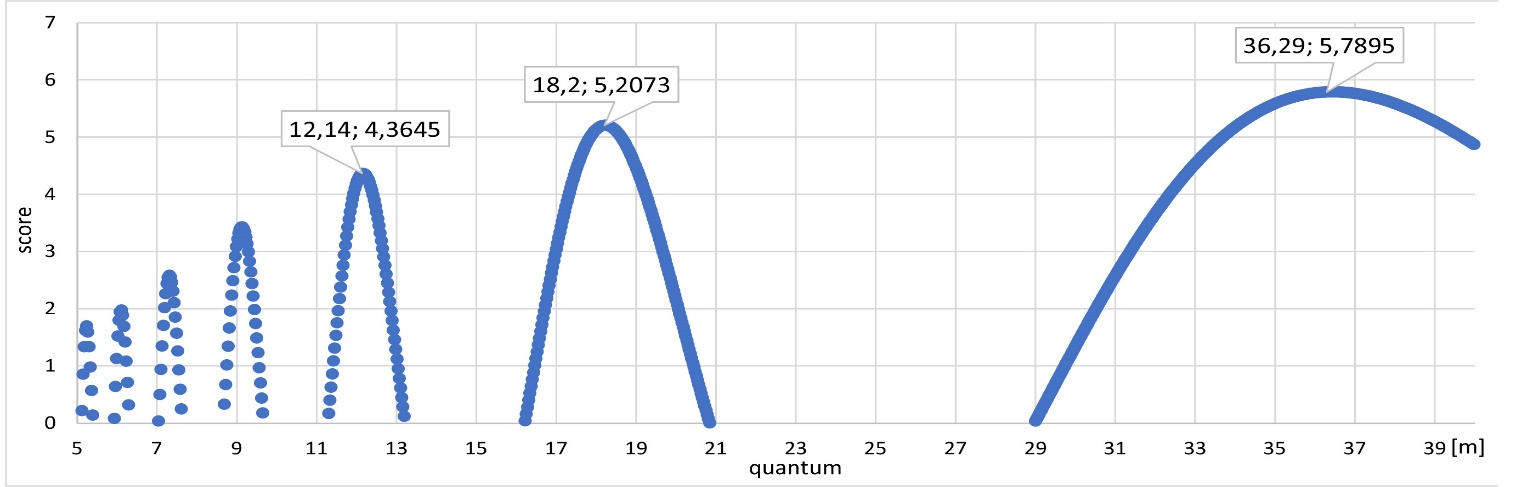 Figure 7. Quantum estimation from the data set of block parcellation in Mnichowice village.The second group of limitations is the result of numerous transformations  the original layout. In many cases Central European small towns were primarily with wooden buildings, which did not perpetuate the original boundaries, including the arcades that occupied space  or market square. Even the early introduction of masonry buildings did not preserve the original boundaries, as the law allowed the construction of frontier walls  a neighbour’s plot. Numerous distortions in the original arrangement of blocks have also been lost as a result of divisions and linking of neighbouring plots. , fortifications built even a hundred years after the town's  usually  the town within an oval border,  off the rope-length grid and  adjacent plots.The third group of limitations is connected with modern plans used for analysis. The accuracy of -scale maps is about 0.10 m. This value is rather  when we think of determining units of length  0.270.35 m. Even  accurate measurements in the field does not guarantee  the original boundaries of the plot because the boundaries of the  of individual objects are not the same as the plot boundary. Only in  few examples of Silesian towns the boundaries of plots confirmed by archaeological excavation (e.g. Wrocław).The fourth group of limitations is related to the specification of methods. One of the aims of the research is to  relatively small differences between the basic measurements of each system of town planning. In the case of cosine quantogram method, the main  and  are related to  sufficient  of measurements with credible values.  in  and Lesser Poland  known systems of  in which basic  varied. Depending on the time period, location, role and foundation of the town we can expect differences in the module. In some cases, we have written sources  the standard measurements were mentioned but in the vast majority of cases, only analysis can  information about the  used to plan the layout of the town.Conclusion presented above indicate that application of metrological methods in urban history studies has many limitations and requires a holistic and interdisciplinary approach. Despite these limitations, it seems that the use of the cosine quantogram method in combination with traditional modular analysis may  some new . In some cases, as in Namysłów, confirmation of the basic unit may . In others, it may  the most likely basic unit.  of the village of Mnichowice confirms that cosine quantogram may also be used to  modules (rope), not only small units (foot). In further studies we  to apply the methodology we adopted  regular settlements founded in cruda radice in Western Europe, France Italy. The appearance of stone houses there, built shortly after the process should affect the  of measured boundaries in the city structure therefore the results obtained in the measurement analysis should be more accurate.ReferencesH. Keller, Die ostdeutsche Kolonialstadt des 13. Jahrhunderts und ihre südländischen Vorbilder, F. Steiner, Wiesbaden, 1979, ISBN -10: 3515032460.W. Boerejfin, The foundation, planning and building of new towns in the 13th and 14th centuries in Europe: an architectural-historical research into urban form and its creation, Amsterdam Institute for Humanities Research, Amsterdam, 2010, ISBN 9789090251578.K. Humper, M. Schenk Entdeckung der Mittelalterlichen Stadtplanung. Das Ende vom Mythos der gewachsenen Stadt, Theiss, Stuttgart, 2001, ISBN-10: 3806214646.U. Untermann, Strassen, Areae, Stadtmauern,  Stadtplanung im Licht der Archäologie, in: Städteplanung-Planungsstädte. B. Fritzsche, HJ. Gilomen, M. Stercken (editors). Chronos, Zürich, 2006, ISBN 10: 3034007620, pp. 39-50.T. Zagrodzki, Regularny plan miasta średniowiecznego a limitacja miernicza, Studia  5 (1962).T. Kozaczewski, Wielkość i program budowy miasta średniowiecznego, Wydawn. Politechniki Wrocławskiej, Wrocław, 1972. J. Pudełko, Próba pomiarowej metody badania planów niektórych miast średniowiecznych w oparciu o zagadnienie działki, Kwartalnik Architektury i Urbanistyki 9 (1964 pp. 3-28.G. Köster C. Link, Faszination Stadt: Die Urbanisierung Europas im Mittelalter und das Magdeburger Recht, Sandstein Kommunikation, Magdeburg, 2020, ISBN -10: 3954984539.R. Eysymontt, Kod genetyczny miasta. Średniowieczne miasta lokacyjne Dolnego Śląska na tle urbanistyki europejskiej, Via Nova, Wrocław, 2009, ISBN 978-83-60544-556, pp. 56-59.C. Buśko, Stan badań nad parcelą mieszczańską w średniowiecznych miastach śląskich, Kwartalnik Historii Kultury Materialnej 43 (1995 pp. 343-350.J. Piekalski, Centrum średniowiecznego miasta jako problem badawczy archeologa, Wratislavia Antiqua 2 (2000 pp. 11-15.T. Zarębska, Badania historyczno-urbanistyczne metodą analiz przestrzennych, Kwartalnik Historii Kultury Materialnej 43 (1995 pp. 1532.D. G. Kendall, Hunting quanta, Philosophical Transactions of the Royal Society of London, Series A, Mathematical and Physical Science 276 (1974 pp. 231-266.J. Blair, Modules for Anglo-Saxon constructions. Appendix to Grid- in Anglo-Saxon : the  and the  Anglo-Saxon Studies in Archaeology and History 18 (2013 pp. 55-57. A. Kubicka, The metrological research of the Machu Picchu site. Application of a cosine quantogram method for 3D laser data, ACTA IMEKO 6 (2017 pp.52-56. Namysłów, Atlas Historyczny Miast Polskich vol.4 Śląsk nr.11,  Młynarska-Kaletynowa (). IAE PAN, Wrocław, 2015, ISBN 978-83-63760-58-8.M. M. Wańkowicz, Rola działki miejskiej w procesie lokacyjnym na przykładzie miasta Dzierżoniowa, Wiadomości Konserwatorskie 20 (2006 pp. 53-59.M. Hardt, Formen und Wege der hochmittelalterlichen Siedlungsgründung, in: Ostsiedlung und Landesausbau in Sachsen. Die Kührener Urkunde von 1154 und ihr historisches Umfeld. E. Bünz (editor). Leipzig, 2008, ISBN-10: 3865831656, pp.143-160.B. Krasnowolski, Lokacyjne układy urbanistyczne na obszarze ziemi krakowskiej w XIII i XIV wieku. Cz. 1, Miasta Ziemi Krakowskiej, chronologia procesów osadniczych i typologia układów urbanistycznych, Wydawnictwo Naukowe Akademii Pedagogicznej, Kraków, 2004, ISBN 83-7271-276-X, p. 138. 